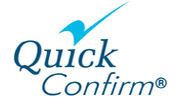  Release of InformationIgive QuickConfirm.com andgive QuickConfirm.com andgive QuickConfirm.com andgive QuickConfirm.com andgive QuickConfirm.com andEmployee Full NameEmployee Full NameEmployee Full NameEmployee Full NameEmployee Full Name Employer's Name  Employer's Name  Employer's Name  Employer's Name  Employer's Name  Employer's Name  Employer's Name Permission to release my information to:Permission to release my information to:Permission to release my information to:Permission to release my information to:Permission to release my information to:Permission to release my information to:Check the box for each category(s) needed -Check the box for each category(s) needed -Check the box for each category(s) needed -Check the box for each category(s) needed -Check the box for each category(s) needed -Check the box for each category(s) needed -Verifier’s Company Name (third-party requesting the verification)Verifier’s Company Name (third-party requesting the verification)Verifier’s Company Name (third-party requesting the verification)Verifier’s Company Name (third-party requesting the verification)Verifier’s Company Name (third-party requesting the verification)Verifier’s Company Name (third-party requesting the verification)Verifier’s Company Name (third-party requesting the verification)Verifier’s Company Name (third-party requesting the verification)Verifier’s Company Name (third-party requesting the verification)Verifier’s Company Name (third-party requesting the verification)Verifier’s Company Name (third-party requesting the verification)Verifier’s Company Name (third-party requesting the verification)EmploymentEmploymentEmploymentEmploymentSalarySalarySalarySalaryHealth BenefitsHealth BenefitsHealth BenefitsHealth BenefitsSpecific Information Requested: Specific Information Requested: Specific Information Requested: Specific Information Requested: Specific Information Requested: Specific Information Requested: Specific Information Requested: Specific Information Requested: Specific Information Requested: Specific Information Requested: Specific Information Requested: Specific Information Requested: Specific Information Requested: Specific Information Requested: Specific Information Requested: Specific Information Requested: Specific Information Requested: Specific Information Requested: Specific Information Requested: (Enter the information you are requesting on the above lines)(Enter the information you are requesting on the above lines)(Enter the information you are requesting on the above lines)(Enter the information you are requesting on the above lines)(Enter the information you are requesting on the above lines)(Enter the information you are requesting on the above lines)(Enter the information you are requesting on the above lines)(Enter the information you are requesting on the above lines)(Enter the information you are requesting on the above lines)(Enter the information you are requesting on the above lines)(Enter the information you are requesting on the above lines)(Enter the information you are requesting on the above lines)(Enter the information you are requesting on the above lines)(Enter the information you are requesting on the above lines)(Enter the information you are requesting on the above lines)(Enter the information you are requesting on the above lines)(Enter the information you are requesting on the above lines)(Enter the information you are requesting on the above lines)(Enter the information you are requesting on the above lines)Reason for RequestReason for RequestReason for RequestReason for RequestReason for Request(such as – immigration letter, wage loss, adoption, employee discount program, daycare, school district approval, retirement confirmation for social security, etc.)(such as – immigration letter, wage loss, adoption, employee discount program, daycare, school district approval, retirement confirmation for social security, etc.)(such as – immigration letter, wage loss, adoption, employee discount program, daycare, school district approval, retirement confirmation for social security, etc.)(such as – immigration letter, wage loss, adoption, employee discount program, daycare, school district approval, retirement confirmation for social security, etc.)(such as – immigration letter, wage loss, adoption, employee discount program, daycare, school district approval, retirement confirmation for social security, etc.)(such as – immigration letter, wage loss, adoption, employee discount program, daycare, school district approval, retirement confirmation for social security, etc.)(such as – immigration letter, wage loss, adoption, employee discount program, daycare, school district approval, retirement confirmation for social security, etc.)(such as – immigration letter, wage loss, adoption, employee discount program, daycare, school district approval, retirement confirmation for social security, etc.)(such as – immigration letter, wage loss, adoption, employee discount program, daycare, school district approval, retirement confirmation for social security, etc.)(such as – immigration letter, wage loss, adoption, employee discount program, daycare, school district approval, retirement confirmation for social security, etc.)(such as – immigration letter, wage loss, adoption, employee discount program, daycare, school district approval, retirement confirmation for social security, etc.)(such as – immigration letter, wage loss, adoption, employee discount program, daycare, school district approval, retirement confirmation for social security, etc.)(such as – immigration letter, wage loss, adoption, employee discount program, daycare, school district approval, retirement confirmation for social security, etc.)(such as – immigration letter, wage loss, adoption, employee discount program, daycare, school district approval, retirement confirmation for social security, etc.)Please send my information to    Please send my information to    Please send my information to    Please send my information to    Please send my information to    Address/Fax/EmailAddress/Fax/EmailAddress/Fax/EmailAddress/Fax/EmailAddress/Fax/EmailAddress/Fax/EmailAddress/Fax/EmailAddress/Fax/EmailAddress/Fax/EmailAddress/Fax/EmailAddress/Fax/EmailAddress/Fax/EmailAddress/Fax/EmailAddress/Fax/EmailThis release is good for 30 days from the date signed.This release is good for 30 days from the date signed.This release is good for 30 days from the date signed.This release is good for 30 days from the date signed.This release is good for 30 days from the date signed.This release is good for 30 days from the date signed.This release is good for 30 days from the date signed.This release is good for 30 days from the date signed.This release is good for 30 days from the date signed.This release is good for 30 days from the date signed.This release is good for 30 days from the date signed.This release is good for 30 days from the date signed.This release is good for 30 days from the date signed.This release is good for 30 days from the date signed.This release is good for 30 days from the date signed.This release is good for 30 days from the date signed.This release is good for 30 days from the date signed.This release is good for 30 days from the date signed.This release is good for 30 days from the date signed.Print NamePrint NamePrint NameLast four digits of your Social Security NumberLast four digits of your Social Security NumberLast four digits of your Social Security NumberLast four digits of your Social Security NumberLast four digits of your Social Security NumberLast four digits of your Social Security NumberLast four digits of your Social Security NumberContact Phone NumberContact Phone NumberContact Phone NumberContact Phone NumberSignatureSignatureSignatureYYYYYYYYAdditional Comments – (if any):Additional Comments – (if any):Additional Comments – (if any):Additional Comments – (if any):Additional Comments – (if any):Additional Comments – (if any):Additional Comments – (if any):Additional Comments – (if any):Additional Comments – (if any):Additional Comments – (if any):Additional Comments – (if any):Additional Comments – (if any):Additional Comments – (if any):Additional Comments – (if any):Additional Comments – (if any):Additional Comments – (if any):Additional Comments – (if any):Additional Comments – (if any):Additional Comments – (if any):